SHAVINGTON ACADEMY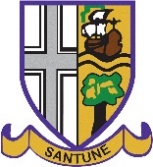 Assistant Headteacher Person SpecificationCriteria Essential Desirable Evidenced From:Qualifications Teaching qualification Good Honours Degree  Higher qualification in education and/or management Application form Experience Significant experience at middle leadership level Proven track record of raising standards Experience in at least two secondary schools Experience in a school with a culture of inclusivity including SEN Provision Significant experience at senior leadership level Application form Letter of application Strategy & Improvement Critical thinking skills Excellent understanding of data and capacity to inform different groups An ability to work collaboratively with internal and external stakeholdersHas experience of change management Letter of application Selection process References Teaching & Curriculum Excellence A clear focus on attainment and achievement for allCommitment to modelling excellence in teaching, learning and assessment Ability to deliver continuous improvementEvidence of having led change and developed behaviour for learning through innovation.Experience of contributing to the continued professional learning of colleagues.Letter of application Selection process References Leading with Impact Analytical thinking  Understand the need for effective relationships with all stakeholders  Capacity to challenge underperformance An understanding of finance and human resource deployment, and how to achieve value for moneyEfficient and effective  Capacity to challenge underperformance at any level and bring about improvement Letter of application Selection process References Additional Personal Qualities and Attributes A good listener Approachable Able to inspire and motivate staff,  pupils, parents/carers and governorsRespected by pupils, staff and parents/carers Authoritative and confident Integrity Emotional intelligence Problem solver Solution focused Letter of application Selection process References Safeguarding Children A clear commitment to safeguarding and promoting the emotional, health and welfare of children and young people. Letter of application Selection process References 